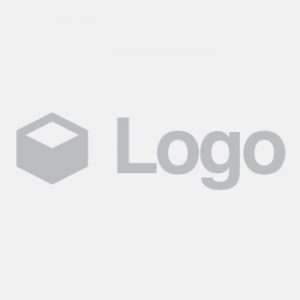 Bill to:Notes:INVOICE NUMBERPRI-0001ISSUE DATEDUE DATECURRENCYAMOUNT DUEDescriptionQTY/HRUnit CostTaxAmountSurveillance investigation services1$0$0$0Infidelity investigations1$0$0$0Child custody investigations1$0$0$0Criminal investigations services1$0$0$0Background investigations1$0$0$0Fraud investigations1$0$0$0Insurance investigations1$0$0$0Subtotal$0Discount$0Tax total$0AMOUNT DUE$0